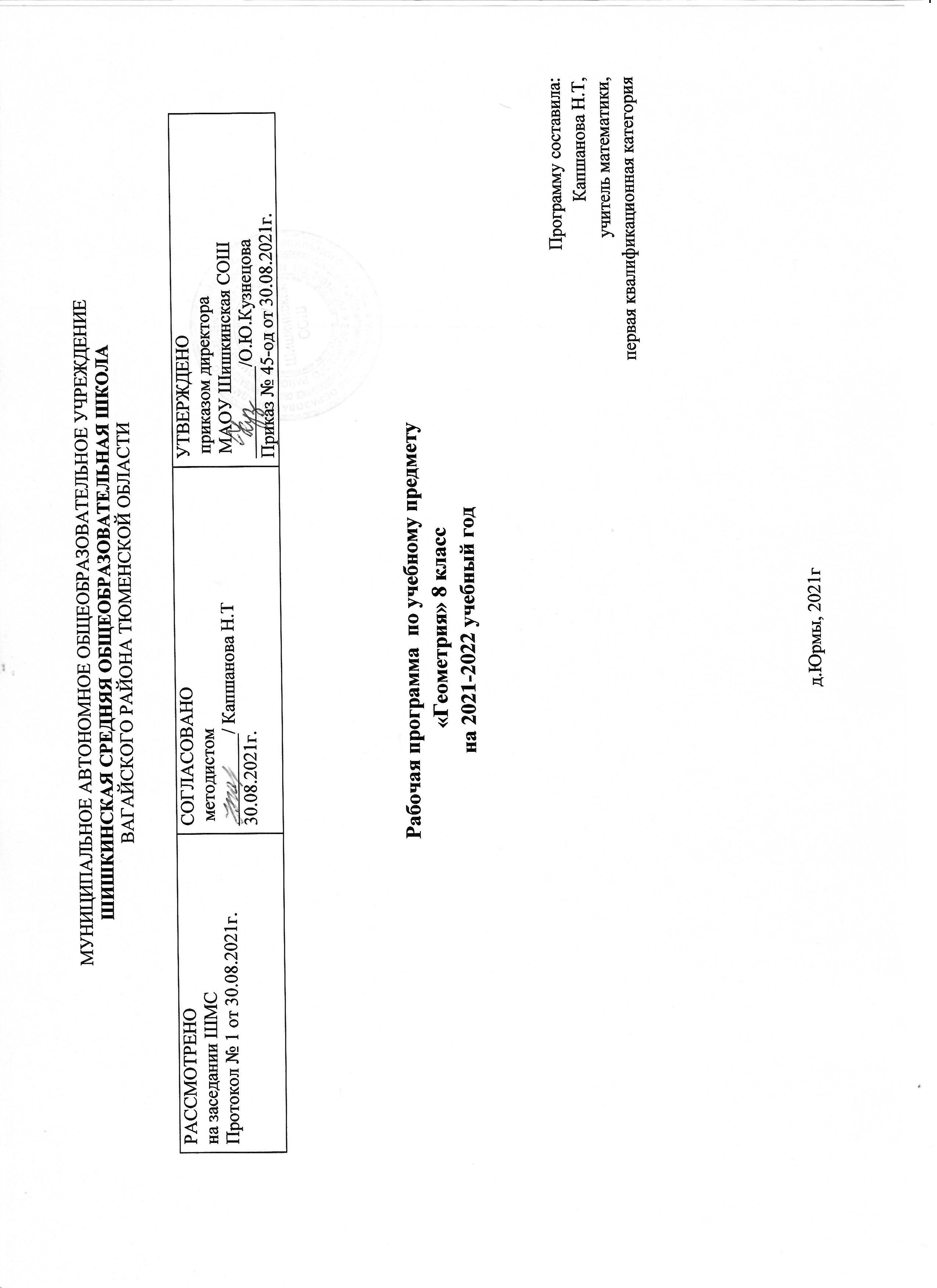 1.Планируемые результаты изучения учебного предмета «Геометрия»Личностные:   Формирование ответственного отношения к учению, готовность и способность к саморазвитию и самообразованию;  Формирование осознанного, уважительного и доброжелательного отношения к другому человеку, его мнению, готовность и способность вести диалог, достигать в нем взаимопонимания;   Формирование коммуникативной компетентности в общении и сотрудничестве со сверстниками, взрослыми в процессе образовательной, учебной, творческой деятельности.Метапредметные:    Самостоятельно определять цели обучения, и пути их достижения;  Умение соотносить свои действия с планируемым результатом, осуществлять контроль своей деятельности в процессе достижения результата, корректировать свои действия в соответствии с изменяющейся ситуацией;  Владеть основами самоконтроля и самооценки;  Умение определять понятия, создавать обобщения, устанавливать аналогии, классифицировать, устанавливать причинно-следственные связи, строить логические рассуждения, умозаключения; Предметные:   Владение геометрическими понятиями;   Владение основными математическими умениями (составлять формулы и проводить по ним вычисления, решать текстовые задачи, использование метода координат на плоскости для решения задач; вычислять геометрические величины, применять изученные свойства фигур и отношений между ними; изображать плоские и пространственные геометрические фиуры и их конфигурации, читать геометрические чертежи);  Применение приобретенных знаний и умений для решения практических задач  По окончании  изучения курса учащийся научится:  -Пользоваться геометрическим языком при описании предметов.  -Распознавать и изображать на чертежах и рисунках геометрические фигуры.  -Доказывать теоремы решать несложные задачи на построение -Решать планиметрические задачи -Вычислять длины линейных элементов фигур и их углов -Вычислять площади фигур, -Решать практические задачи, -Вычислять координаты середин отрезков, -Оперировать с векторами: находить сумму и разность векторов, -Находить длину вектора , -Вычислять скалярное произведение векторов.          Ученик получит возможность:  -Овладеть традиционной схемой решения задач на построение, -Приобрести опыт исследования свойств фигур,  -Применять алгоритм решения произвольных треугольников при решении задач. - Решать задачи на применение формул - вычисление площадей и сторон правильных многоугольников.  -Применять свойства окружностей при решении задач. -Приобрести опыт использования компьютерных программ. -Приобрести опыт выполнения проектов.2. Содержание учебного предмета ГеометрияНачальные понятия и теоремы геометрииВозникновение геометрии из практики.Геометрические фигуры и тела. Равенство в геометрии.Точка, прямая и плоскость.Понятие о геометрическом месте точек.Расстояние. Отрезок, луч. Ломаная.Угол. Прямой угол. Острые и тупые углы. Вертикальные и смежные углы. Биссектриса угла и ее свойства.Параллельные и пересекающиеся прямые. Перпендикулярность прямых. Теоремы о параллельности и перпендикулярности прямых. Свойство серединного перпендикуляра к отрезку. Перпендикуляр и наклонная к прямой.Многоугольники.Окружность и круг.Наглядные представления о пространственных телах: кубе, параллелепипеде, призме, пирамиде, шаре, сфере, конусе, цилиндре. Примеры сечений. Примеры  разверток.Треугольник. Прямоугольные, остроугольные и тупоугольные треугольники. Высота, медиана, биссектриса, средняя линия треугольника. Равнобедренные и равносторонние треугольники; свойства и признаки равнобедренного треугольника.Признаки равенства треугольников. Неравенство треугольника. Сумма углов треугольника. Внешние углы треугольника. Зависимость между величинам сторон и углов треугольника.Теорема Фалеса. Подобие треугольников; коэффициент подобия. Признаки подобия треугольников.Теорема Пифагора. Признаки равенства прямоугольных треугольников. Синус, косинус, тангенс, котангенс острого угла прямоугольного треугольника и углов от 0° до 180°; приведение к острому углу. Решение прямоугольных треугольников. Основное тригонометрическое тождество. Формулы, связывающие синус, косинус, тангенс, котангенс одного и того же угла. Теорема косинусов и теорема синусов; примеры их применения для вычисления элементов треугольника.Замечательные точки треугольника: точки пересечения серединных перпендикуляров, биссектрис, медиан. ОКРУЖНОСТЬ ЭЙЛЕРА.Четырехугольник. Параллелограмм, его свойства и признаки. Прямоугольник, квадрат, ромб, их свойства и признаки. Трапеция, средняя линия трапеции; равнобедренная трапеция.Многоугольники. Выпуклые многоугольники. Сумма углов выпуклого многоугольника. Вписанные и описанные многоугольники. Правильные многоугольники.Окружность и круг. Центр, радиус, диаметр. Дуга, хорда. Сектор, сегмент. Центральный, вписанный угол; величина вписанного угла. Взаимное расположение прямой и окружности, ДВУХ ОКРУЖНОСТЕЙ. Касательная и секущая к окружности; равенство касательных, проведенных из одной точки. МЕТРИЧЕСКИЕ СООТНОШЕНИЯ В ОКРУЖНОСТИ: СВОЙСТВА СЕКУЩИХ, КАСАТЕЛЬНЫХ, ХОРД.Окружность, вписанная в треугольник, и окружность, описанная около треугольника. ВПИСАННЫЕ И ОПИСАННЫЕ ЧЕТЫРЕХУГОЛЬНИКИ. Вписанные и описанные окружности правильного многоугольника.Измерение геометрических величин. Длина отрезка. Длина ломаной, периметр многоугольника.Расстояние от точки до прямой. Расстояние между параллельными прямыми. Длина окружности, число пи; длина дуги. Величина угла. Градусная мера угла, соответствие между величиной угла и длиной дуги окружности.Понятие о площади плоских фигур. Равносоставленные и равновеликие фигуры.Площадь прямоугольника. Площадь параллелограмма, треугольника и трапеции (основные формулы). Формулы, выражающие площадь треугольника: через две стороны и угол между ними, ЧЕРЕЗ ПЕРИМЕТР И РАДИУС ВПИСАННОЙ ОКРУЖНОСТИ, ФОРМУЛА ГЕРОНА. ПЛОЩАДЬ ЧЕТЫРЕХУГОЛЬНИКА.Площадь круга и площадь сектора.Связь между площадями подобных фигур.Объем тела. Формулы объема прямоугольного параллелепипеда, куба, шара, цилиндра и конуса.ВекторыВектор. Длина (модуль) вектора. Координаты вектора. Равенство векторов. Операции над векторами: умножение на число, сложение, разложение, скалярное произведение. Угол между векторами.Геометрические преобразованияПРИМЕРЫ ДВИЖЕНИЙ ФИГУР. СИММЕТРИЯ ФИГУР. ОСЕВАЯ СИММЕТРИЯ И ПАРАЛЛЕЛЬНЫЙ ПЕРЕНОС. ПОВОРОТ И ЦЕНТРАЛЬНАЯ СИММЕТРИЯ. ПОНЯТИЕ О ГОМОТЕТИИ. ПОДОБИЕ ФИГУР.Построения с помощью циркуля и линейкиОСНОВНЫЕ ЗАДАЧИ НА ПОСТРОЕНИЕ: ДЕЛЕНИЕ ОТРЕЗКА ПОПОЛАМ, ПОСТРОЕНИЕ ТРЕУГОЛЬНИКА ПО ТРЕМ СТОРОНАМ, ПОСТРОЕНИЕ ПЕРПЕНДИКУЛЯРА К ПРЯМОЙ, ПОСТРОЕНИЕ БИССЕКТРИСЫ, ДЕЛЕНИЕ ОТРЕЗКА НА N РАВНЫХ ЧАСТЕЙ.ПРАВИЛЬНЫЕ МНОГОГРАННИКИ.Элементы логики, комбинаторики, статистики и теории вероятностейДоказательство. Определения, доказательства, аксиомы и теоремы; следствия. НЕОБХОДИМЫЕ И ДОСТАТОЧНЫЕ УСЛОВИЯ. Контрпример. Доказательство от противного. Прямая и обратная теоремы.ПОНЯТИЕ ОБ АКСИОМАТИКЕ И АКСИОМАТИЧЕСКОМ ПОСТРОЕНИИ ГЕОМЕТРИИ. ПЯТЫЙ ПОСТУЛАТ ЭВКЛИДА И ЕГО ИСТОРИЯ.Множества и комбинаторика. МНОЖЕСТВО. ЭЛЕМЕНТ МНОЖЕСТВА, ПОДМНОЖЕСТВО. ОБЪЕДИНЕНИЕ И ПЕРЕСЕЧЕНИЕ МНОЖЕСТВ. ДИАГРАММЫ ЭЙЛЕРА.Примеры решения комбинаторных задач: перебор вариантов, правило умножения.Статистические данные. Представление данных в виде таблиц, диаграмм, графиков. Средние результаты измерений. Понятие о статистическом выводе на основе выборки.Понятие и примеры случайных событий.Вероятность. Частота события, вероятность. Равновозможные события и подсчет их вероятности. Представление о геометрической вероятности.3. Тематическое планирование с указанием количества часов, отводимых на освоение каждой темыНаименование раздела№ урокаНаименование темыКоличество часов Глава 1. Четырехугольники			21час1Четырехугольник и его элементы12-3Параллелограмм. Свойства параллелограмма24-5Признаки параллелограмма26-7Прямоугольник28-9Ромб210Квадрат.111Контрольная работа №1 «Четырёхугольники»112Средняя линия треугольника113-15Трапеция316-17Центральные и вписанные углы218-20Вписанные и описанные четырёхугольники321Контрольная работа №2 «Вписанные и описанные четырёхугольники»1Глава 2. Подобие треугольников			14час22-23Теорема Фалеса224-26Теорема о пропорциональных отрезках327Подобные треугольники128-31Первый признак подобия треугольников432-34Второй и третий признаки подобия треугольников335Контрольная работа № 3 «Подобие треугольников»1Глава 3. Решение прямоугольных треугольников			13час36-37Метрические соотношения в прямоугольном треугольнике238-41Теорема Пифагора442Контрольная работа №4 «Теорема Пифагора»143-45Тригонометрические функции острого угла прямоугольного треугольника346-47Решение прямоугольных треугольников248Контрольная работа №5 «Решение прямоугольных треугольников»1Глава 4. Многоугольники Площадь многоугольника			9час49Многоугольники150Понятие площади многоугольника. Площадь прямоугольника151-52Площадь параллелограмма253-54Площадь треугольника255-56Площадь трапеции257Контрольная работа № 6 «Площади многоугольников»1Повторение и систематизация учебного материала  6 час58-60Упражнения для повторения курса 8 класса361Итоговая контрольная работа162-63Упражнения для повторения курса 8 класса2Резерв 5 часов64-685